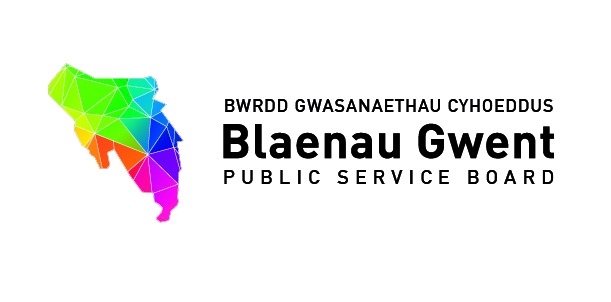 Blaenau Gwent Public Services Board - NotesTuesday 24th July 2017 (2pm – 4pm) General Offices, Steelworks Road, Ebbw Vale Welcome, introductions & Apologies In attendanceApologies 1.	Welcome, introductions and apologies Chair [10 mins]Welcome to representation from Office of Future Generations Commissioner who have been invited to join the meeting.The Chair welcomed Tania Nash who gave an overview of the work of the Office for Future Generations Commissioner and purpose of her visit in enabling PSBs to meet the statutory requirements of the Well-being of Future Generations (Wales) Act.	For action\decisionReconfirmation of Chair (as per requirements of the Well-being of Future Generations Act following local government elections);The Board confirmed the appointment of Councillor Nigel Daniels as Chair.Confirmation of Vice ChairPhil Robson volunteered as Vice Chair and the Board confirmed this appointment.Changes of representation on Board from partner organisations:Gwent Police - Julian Williams for Jeff Farrar Public Health Wales – Dr Sarah Aitken for Dr Gill RichardsonAneurin Bevan University Health Board – Phil Robson for David JenkinsThe above changes were noted by PSB.Verbal update on appointment of Managing Director for Blaenau Gwent Council (Chair)The Chair informed the Board of the appointment of Michelle Morris who will be starting her position as Managing Director for Blaenau Gwent Council in October. 2.  Notes of previous meeting [5 mins] (papers attached)a) 	24th April Special PSB meeting for accuracy (Chair)b) 	Summary Action Sheet (Bernadette Elias) There were no accuracy points raised and all actions were complete.3. Next steps for Blaenau Gwent Well-being Planning –round table discussion	For information and context (Stephen Gillingham) [15 mins]‘Indicative priorities for setting draft local well-being objectives’ agreed by PSB in June 2017 (document attached)SG gave an overview of the priorities for setting the draft local well-being objectives which were agreed in June and asked the Board if they believe that 14 indicative priorities is a feasible amount of priorities to focus on. The Board agreed that carrying out a detailed analysis on 14 priorities will be a huge task and that a discussion on how this should be approached needs consideration. The Board agreed the following areas to be considered as part of its approach:Initial response analysis findings from the PSB Stakeholder Workshop to determine levels of activity (where are areas strong or weak) against each of the priority areas to inform where the focus for PSB should be;To consider where there are opportunities to align to identified Gwent-wide priorities. For example, current work being undertaken by the Gwent Strategic Well-being Assessment Group to look at Gwent-wide joint-working opportunities. If ‘Adverse Childhood Experiences’ is identified as a Gwent-wide priority then there is potential for an organisation to lead on undertaking the ‘response analysis’ once for all Local Authority areas to avoid duplication of effort, whilst giving due regard to local need;To consider regional work and initiatives such as the South Wales Valleys ‘Task Force’, Regional Planning Boards to see whether there are opportunities for alignment to avoid duplication;To consider taking forward specific research that focuses on ‘place’ and identifies geographical areas of interest.The Board also agreed to creating a specific objective which centres on developing and strengthening the culture of the PSB in line with the ethos of the Act.b) 	PSB Stakeholder Event to further develop the indicative priority areas held on 13th JulyOverview of the Event SG gave an overview of the PSB Stakeholder event. Information from the event will be refined and distributed to PSB members as soon as possible. The initial response analysis will be used to help the PSB narrow down the focus of the ‘indicative’ priority areas.Typing error on the document noted, revised copy to be circulated to the BoardAction – PSB Support Team to share findings of initial ‘response’ analysis with the Board when available. Action – PSB Support Team to circulate revised PSB Members Document.		ii) Short video from member of Blaenau Gwent School Grand CouncilAction – Send video link from Blaenau Gwent School Grand Council to PSB Discussion Points:c) 	What analysis or further research would help support the PSB to be able to set their ‘collective’ well-being objectives? [45 mins]	Using the indicative priority of Adverse Childhood Experiences [ACES] as an example.  Members will see the feedback from the participants at the event, and are to consider how they would like the next stage of analysis is to be approached e.g. understanding percentage of existing interventions identified which focus on preventative vs reactive approaches . (Letter from Alyson Francis, Director, ACE Support Hub, Cymru Well Wales attached for information)The Board noted that there is a broad range of research available to help them understand the current picture, but further research to understand the local challenges would be helpful. However, it was agreed by the Board that further exploration to understand exactly what PSBs can collectively do to tackle Adverse Childhood Experiences needs to be considered, as follows:What ‘resources’ are available to PSBs collectively as well as individually?How can these ‘resources’ be used to support the existing assets and infrastructures identified?PSB to take up opportunities with the ACEs Hub to determine best practice approaches.NT, DJ, JW confirmed that they are able to provide Level 1 training across all staff, with a progression to level 2.Action – PSB Support Team to make consideration to PSB suggestions when developing the ‘response’ analysisd) 	Identifying the links between partner organisation Well-being Objectives and the evolving PSB indicative priorities [15 mins]		(Copies of well-being objectives of statutory partners attached)There was no further information to note at this point.4. Partnership Business [30 mins]For action\decisiona) Recommendations to the PSB for consideration from the PSB Strategic Support Group 	being held on 19 July (Bernadette Elias) (papers attached) ESF Developing Vulnerability Intelligence Regional Project – Recommendation for PSB to further scope the project via the Gwent Strategic Needs Assessment Group (GSWAG).PSB agreed that this is something to explore further via GSWAG. Action – BE to present the Vulnerability Intelligence project at the July GSWAG meetingLegacy Funding – SSG recommends PSB to support Option 1The Chair decided to defer this item, due to it being referenced as an item for information under Agenda Item 6.Action – Papers to be distributed relating to Legacy Funding to PSB and item to be considered at next PSB meeting.b) VAWDASV (Violence Against Women, Domestic Abuse and Sexual Violence) (Rebecca Haycock) (papers attached)Governance proposal paper for PSBsThe PSB supported the proposal.Domestic Homicide PSB Review PaperThe Domestic Homicide Review paper received ‘in principle’ support from the Board, however further detail around the processes and mechanisms needs to be explored. Chair agreed for item to be further considered at the next PSB meeting.Action - Update on Domestic Homicide Review to be tabled at PSB meeting.5. Any other Business Chair [5 mins]No further business was noted at this point.6. Items for information (papers attached)a) PSB Spring Bulletin 2017c) Progress report - funding to support PSBs 2017/18d) Welsh Government Regional Fund Grant – Overview of Happy Cities, Futurology Projects and Progress Report f) Response letter to Office of Future Generations Commissionerg) Public Health Wales - Launch of the WBFG Act Projections Tool    	Local Authority (English) 		Local Authority (Welsh)Health Board (English)		Health Board (Welsh)The above papers were noted for information. 7. Date of next meetings:  Consider Schedule of Meeting moving forward (Chair)              Current PSB Meeting ScheduleThe meeting schedule was agreed by the Board.Request for meeting with Representation from Office of the Future Generations Commissioner (FGA Officer)Action – BE to engage with members to arrange a meeting with Tania Nash.Councillor Nigel Daniels (Chair)Blaenau Gwent County Borough CouncilStephen GillinghamBlaenau Gwent County Borough CouncilDewi JonesSouth Wales Fire and Rescue ServiceDiana BindingWales Probation Service Eryl PowellPublic Health WalesGlyn JonesAneurin Bevan University Health BoardJoe LoganTai CalonJulian WilliamsGwent PoliceMichael EvansNatural Resources WalesNeil TaylorOffice of the Police and Crime CommissionerPhil RobsonAneurin Bevan University Health BoardRhodri AsbyWelsh GovernmentTania NashOffice of Future Generations CommissionerBernadette Elias (PSB Support)Blaenau Gwent County Borough CouncilEmma Scherptong (PSB Support)Blaenau Gwent County Borough CouncilAlexandra Vedmore (Notes)Blaenau Gwent County Borough CouncilGuy LaceyColeg GwentHuw JakewaySouth Wales Fire and Rescue ServiceJeff CuthbertOffice of Police and Crime CommissionerNic DaviesProbation ServicePaul SymesBlaenau Gwent County Borough CouncilRichard BevanAneurin Bevan University Health BoardSarah AitkenPublic Health WalesStephen TileyGAVODateVenueTime24th July 2017Civic Centre, Executive Room2.00pm to 4.00pm10th October 2017Civic Centre, Executive Room2.00pm to 4.00pm16th January 2018Civic Centre, Executive Room2.00pm to 4.00pm13th March 2018Civic Centre, Executive Room2.00pm to 4.00pm